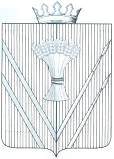 АДМИНИСТРАЦИЯВЕРЕЩАГИНСКОГО МУНИЦИПАЛЬНОГО РАЙОНА ПОСТАНОВЛЕНИЕ 19.08.2016                                                                                                              №448Об утверждении  краткосрочного плана реализации региональной программы капитального ремонта общего имущества в многоквартирных домах, расположенных на территории Верещагинского муниципального района Пермского края В соответствии с Жилищным кодексом РФ, Законом Пермского края             от 11 марта 2014 года №304-ПК "О системе капитального ремонта общего имущества в многоквартирных домах, расположенных на территории Пермского края", региональной Программой капитального ремонта общего имущества в многоквартирных домах, расположенных на территории Пермского края, на 2014-2044 годы и предельных стоимостей услуг и (или) работ по капитальному ремонту общего имущества в многоквартирных домах, которые могут оплачиваться региональным оператором за счет средств фонда капитального ремонта, утвержденной Постановлением Правительства Пермского края от 24 апреля 2014 года №288-п, руководствуясь частями 1, 2 статьи 56Устава муниципального образования «Верещагинский муниципальный район»,администрация Верещагинского муниципального района ПОСТАНОВЛЯЕТ:1. Утвердить краткосрочный план реализации региональной программы капитального ремонта общего имущества в многоквартирных домах, расположенных на территории Верещагинского муниципального района Пермского края на 2017 – 2019 годы  (прилагается).	2.Признать утратившим силу постановление администрации Верещагинского муниципального района от 19.06.2015г. №421  «Об утверждении краткосрочного плана реализации региональной программы капитального ремонта общего имущества в многоквартирных домах, расположенных на территории Верещагинского муниципального района Пермского края».3. Опубликовать настоящее постановление в районной газете «Заря» и разместить на официальном сайте МО «Верещагинский муниципальный район».4. Настоящее постановление вступает в силу с момента его официального опубликования.5. Контроль исполнения постановления возложить на заместителя главы администрации муниципального района Черемных С.Б.Глава муниципального района – глава администрации Верещагинскогомуниципального района                                                                    С.В. КондратьевУТВЕРЖДЕНпостановлением администрации Верещагинского муниципального района от 19.08.2016  № 448Краткосрочный план реализации региональной программы капитального ремонта общего имущества в многоквартирных домах, расположенных на территории Верещагинского муниципального района Пермского края на 2017 -2019 годы (наименование муниципального образования)Таблица 1Перечень многоквартирных домовТаблица 2Реестр многоквартирных домов по видам ремонтаТаблица 3 Планируемые показатели выполнения работ по капитальному ремонту№ п/п№ п/пАдрес МКДГодГодМатериал стенКоличество этажейКоличество подъездовобщая площадь МКД, всегоПлощадь помещений МКД:Площадь помещений МКД:Количество жителей, зарегистрированных в МКД на дату утверждения краткосрочного планаСтоимость капитального ремонтаСтоимость капитального ремонтаСтоимость капитального ремонтаСтоимость капитального ремонтаСтоимость капитального ремонтаУдельная стоимость капитального ремонта 1 кв. м общей площади помещений МКДПредельная стоимость капитального ремонта 1 кв. м общей площади помещений МКДПлановая дата завершения работСпособ формирования фонда капитального ремонта№ п/п№ п/пАдрес МКДввода в эксплуатациюзавершение последнего капитального ремонтаМатериал стенКоличество этажейКоличество подъездовобщая площадь МКД, всеговсего:в том числе жилых помещений, находящихся                  в собственности  гражданКоличество жителей, зарегистрированных в МКД на дату утверждения краткосрочного планавсего:в том числе:в том числе:в том числе:в том числе:Удельная стоимость капитального ремонта 1 кв. м общей площади помещений МКДПредельная стоимость капитального ремонта 1 кв. м общей площади помещений МКДПлановая дата завершения работСпособ формирования фонда капитального ремонта№ п/п№ п/пАдрес МКДввода в эксплуатациюзавершение последнего капитального ремонтаМатериал стенКоличество этажейКоличество подъездовобщая площадь МКД, всеговсего:в том числе жилых помещений, находящихся                  в собственности  гражданКоличество жителей, зарегистрированных в МКД на дату утверждения краткосрочного планавсего:за счет средств Фондаза счет средств бюджета субъекта Российской Федерацииза счет средств местного бюджетаза счет средств собственников помещений в МКДУдельная стоимость капитального ремонта 1 кв. м общей площади помещений МКДПредельная стоимость капитального ремонта 1 кв. м общей площади помещений МКДПлановая дата завершения работСпособ формирования фонда капитального ремонта№ п/п№ п/пАдрес МКДввода в эксплуатациюзавершение последнего капитального ремонтаМатериал стенКоличество этажейКоличество подъездовм2м2м2чел.руб.руб.руб.руб.руб.руб./м2руб./м2Плановая дата завершения работСпособ формирования фонда капитального ремонта11234567891011121314151617181920Всего по  МО «Верещагинский муниципальный район»Всего по  МО «Верещагинский муниципальный район»Всего по  МО «Верещагинский муниципальный район»Всего по  МО «Верещагинский муниципальный район»Всего по  МО «Верещагинский муниципальный район»Всего по  МО «Верещагинский муниципальный район»Всего по  МО «Верещагинский муниципальный район»Всего по  МО «Верещагинский муниципальный район»121981,540013,238013,9223420122088,110,000,000,0020122088,11Итого по МО «Верешагинский муниципальный район»на 2017 годИтого по МО «Верешагинский муниципальный район»на 2017 годИтого по МО «Верешагинский муниципальный район»на 2017 годИтого по МО «Верешагинский муниципальный район»на 2017 годИтого по МО «Верешагинский муниципальный район»на 2017 годИтого по МО «Верешагинский муниципальный район»на 2017 годИтого по МО «Верешагинский муниципальный район»на 2017 годИтого по МО «Верешагинский муниципальный район»на 2017 год6653,26118,15384,92544563245,6500,000,000,004563245,6511г. Верещагино, ул. Профинтерна, 911932дерево22504,1456,1286,921106522,16766754,27000106522,16766754,27233,55245,541681,11233,55245,541681,11дек.17ро22г. Верещагино, ул. Профинтерна, 891934дерево22444,4365,92632685455,9500085455,95233,55233,55дек.17ро33г. Верещагино, ул. 50 лет Октября, 851938дерево22564,10445,60255,144104069,88000104069,88233,55233,55дек.17ро44г. Верещагино, ул. Железнодорожная, 2219402013дерево22571,60492,60424,717115046,73120953,00000115046,73120953,00233,55245,54233,55245,54дек.17ро55г. Верещагино, ул. К. Маркса, 6а1952камень21758,2683,3522,452370082,11000372082,11541,61541,61Дек. 2018ро66г. Верещагино, ул. Ленина, 411963кирпич22676,20631,80590,035342189,19000342189,19541,61541,61Дек. 2018ро77г. Верещагино, ул. Ленина, 5119632012кирпич22684,6634,8634,820343814,02000343814,02541,61541,61Дек. 2018ро88г. Верещагино, ул. Ленина, 3719642012кирпич22668,1626,1626,119339102,02000339102,02541,61233,55дек17ро99п. Зюкайка, ул. Фурманова, 151987кирпич311781,91781,91781,9201869256,320001869256,321043,171043,17Дек. 2018ссИтого по МО «Верещшагинский муниципальный район»на 2018 годИтого по МО «Верещшагинский муниципальный район»на 2018 годИтого по МО «Верещшагинский муниципальный район»на 2018 годИтого по МО «Верещшагинский муниципальный район»на 2018 годИтого по МО «Верещшагинский муниципальный район»на 2018 годИтого по МО «Верещшагинский муниципальный район»на 2018 годИтого по МО «Верещшагинский муниципальный район»на 2018 годИтого по МО «Верещшагинский муниципальный район»на 2018 год20733,2419382,218412,6124790560938,829053484,801010г. Верещагино, ул. Профинтерна, 891934дерево22444,4365,9263,026615118,15000615118,151681,111681,11Дек. 2018ро1111г. Верещагино, ул. 50 лет Октября, 851938дерево22564,1445,60255,144749102,61000749102,611681,111681,11Дек. 2018ро1212г. Верещагино, ул. Профинтерна, 871941дерево22519,9459,9344,620107372,85000107372,859233,55233,55Дек. 2018ро1313п. Кукетский, Октябрьская, 11947дерево22491,2491,2491,252114719,76000114719,76233,55233,55Дек. 2018ро1414г. Верещагино, ул. Железнодорожная, 5119482013крупноблочный22471,6419,8359,42198044,2900098044,29233,55233,55Дек. 2018ро1515п. Зюайка, ул. Тимирязева, 6а1948кирпич534,6534,6534,620131265,68000131265,68245,54245,54Дек. 2018ро1616г. Верещагино, ул. Карла Маркса, 81953камень22672,4645,2577,643150634,84000150634,84233,55233,55Дек. 2018ро1717г. Верещагино, ул. Карла Маркса, 121954камень23590,2548,3548,333128011,60000128011,60233,55233,55Дек. 2018ро1818г. Верещагино, ул. Карла Маркса, 101954камень21384,0363,52832489253,7900089253,79245,54245,54Дек. 2018ро1919г. Верещагино, ул. Карла Маркса, 181955камень23718,8632,1632,139147626,96000147626,96233,55233,55Дек. 2018ро2020г. Верещагино, ул. Свердлова, 31956камень22813,14789,1758,539189484,25199280,26000189484,25199280,26233,55245,54233,55245,54Дек. 2018ро2121г. Верещагино, ул. Ленина, 3619572008камень22420,30392,40287,62791380,1600091380,16233,55541,61дек.17ро2222г. Верещагино, ул. Карла Макса, 201957камень22878,6814,1756,652190067,93000190067,93233,55233,55Дек. 2018ро2323г. Верещагино, ул. Карла Маркса, 141958камень22803,3685,4685,423160075,17000160075,17233,55233,55Дек. 2018ро2424г. Верещагино, ул. 12 Декабря, 921959камень21302,1301,5301,51470391,2100070391,21233,55233,55Дек. 2018ро2525г. Верещагино, ул. Железнодорожная, 55а1959крупноблочные21475,2432,9402,518101033,73000101033,73233,55233,55Дек. 2018ро2626г. Верещагино, ул. Ленина, 3819592010крупноблочные21277,1271,3196,01863362,2100063362,11233,55233,55Дек. 2018ро2727г. Верещагино, ул. Мичурина, 541959камень23618614578,727151743,72000151743,72245,54245,54Дек. 2018ро2828п. Бородулино, ул. 1 Мая, 31959кирпич21338,7302,5302,51174275,8500074275,85245,54245,54Дек.2018ро2929г. Верещагино, ул. О. Кошевого, 221961крупноблочные22491,50432,90402,524101103,80106294,27000101103,80106294,27233,55233,55Дек. 2018ро3030г. Верещагино, ул. О. Кошевого, 241961крупноблочные22433,1433,1375,139104057,58109437,18000104057,58109437,18233,55245,54233,55245,54Дек. 2018ро3131г. Верещагино, ул. Энергетиков, 5 1961дерево22301,4278,4242,92174005,7500074005,75245,54245,54Дек. 2018ро3232г. Верещагино, ул. Свердлова, 16а1961кирпич21235,90217,60217,6853429,5000053429,50233,55233,55Дек. 2018ро3333г. Верещагино, ул. О. Кошевого, 241961крупноблочные22433,10433,10357,139101150,51000101150,51233,55233,552018ро3434п. Зюкайка ул. Куйбышева, д.391961кирпич23696,1606,1606,127148821,79000148821,79245,54245,54Дек. 2018ро3535г. Верещагино, ул. Ленина, 351962кирпич22655,7616,0616,027143817,52000143817,52233,55233,55Дек. 2018ро3636г. Верещагино, ул. Ленина, 391962кирпич22613,2613,2613,226150565,12000150565,12245,54245,54Дек. 2018ро3737г. Верещагино, ул. Ленина, 4719622013кирпич22696,1643,6643,620158029,541000158029,541245,54245,54Дек. 2018ро3838г. Верещагино, ул. Ленина, 451962кирпич22617,8617,8617,825151694,61000151694,61245,54245,54Дек. 2018ро3939г.  Верещагино, ул. Октябрьская, 1521962дерево21333,2307,8307,82675577,2100075577,21245,54245,54Дек. 2018 ро4040г. Верещагино, ул. Павлова, 2219622010камень22452,0452,0452,038110984,08000110984,08245,54245,54Дек. 2018ро4141г. Верещагино, ул. Южная, 11962кирпич21349,6263,3250,31264650,6800064650,68245,54245,54Дек. 2018ро4242г. Верещагино, ул. Ленина, 5119632012кирпич22684,6634,8634,820155868,79000155868,79245,54245,54Дек. 2018ро4343г. Верещагино, ул. Ленина, 411963кирпич22676,2631,8590,035155132,17000155132,17245,54245,54Дек. 2018 ро4444г. Верещагино, ул. Железнодорожная, 711966камень22 461,6460,8445,122249573,89000249573,89541,,61541,61Дек. 2018ро4545г. Верещагино, ул. Ленина, 431965кирпич432214,01962,51962,51021199124,540001199124,54541,61541,61Дек. 2018ро4646г. Верещагино, ул. Лермонтова, 40а1967кирпич22455,1455,1455,124246486,71000246486,71541,61541,61Дек. 2018ро4747г. Верещагино, ул.  Мичурина, 58а1966кирпич22447,4445,8419,024241449,74000241449,74541,61541,61Дек. 2018ро4848п. Зюкайка ул. Тимирязева, 5а19661966кирпич21544,7544,7544,718295014,97000295014,97541,61541,61Дек. 2018ро4949г. Верещагино, ул. Железнодорожная, 71 а1967камень22465,7465,7465,722252227,78000252227,78541,61541,61Дек. 2018ро5050г. Верещагино, ул.  Мичурина, 56а1967кирпич22446,3444,1424,525240529,0000240529,00541,61541,61Дек. 2018ро5151г. Верещагино, ул. Южная, 31967кирпич22290,2290,2264,715157175,22000157175,22541,61541,61Дек. 2018ро5252п. Зюкайка, ул. Тимирязева, 5б1968кирпич22555,9555,9555,924301081,00000301081,00541,61541,61Дек. 2018ро5353г. Верещагино, ул. 12 Декабря, 971969камень22529,1529,1529,133286565,85000286565,85541,61541,61Дек. 2018роИтого по МО «Верещшагинский муниципальный район»на 2019 годИтого по МО «Верещшагинский муниципальный район»на 2019 годИтого по МО «Верещшагинский муниципальный район»на 2019 годИтого по МО «Верещшагинский муниципальный район»на 2019 годИтого по МО «Верещшагинский муниципальный район»на 2019 годИтого по МО «Верещшагинский муниципальный район»на 2019 годИтого по МО «Верещшагинский муниципальный район»на 2019 годИтого по МО «Верещшагинский муниципальный район»на 2019 год15732,614512,914216,47336502748,640,000,000,006502748,6454г. Верещагино, ул. Железнодорожная, 22г. Верещагино, ул. Железнодорожная, 2219402013дерево22571,60492,60424,7017828114,79000828114,791681,111681,11Дек. 2019ро55г. Верещагино, ул. Профинтерна, 87г. Верещагино, ул. Профинтерна, 871941дерево22519,9459,9344,620773142,49000773142,491681,111681,11Дек. 2019ро56г. Верещагино, ул. Павлова, 22аг. Верещагино, ул. Павлова, 22а1961Камень,22457,4453,1453,128106078,41000106078,41233,55233,55Дек. 2019ро57г. Верещагино, ул. Свердлова, 16аг. Верещагино, ул. Свердлова, 16а1961кирпич21233,90217,60217,60853429,5400053429,50254,45254,45Дек. 2019ро58г. Верещагино, ул. Урицкого, 12г. Верещагино, ул. Урицкого, 121961дерево21330,40303,2303,21977138,4900077138,49233,55233,55Дек. 2019ро59г. Верещагино, ул. Урицкого, 14г. Верещагино, ул. Урицкого, 141961дерево21362,0334,0285,21977978,9800077978,98233,55233,55Дек. 2019ро60г. Верещагино, ул. Ленина, 35г. Верещагино, ул. Ленина, 351962кирпич22655,70616,0616,027143817,52000143817,52233,55233,55Дек. 2019ро61г. Верещагино, ул. Урицкого, 16г. Верещагино, ул. Урицкого, 161961дерево21353,20326,0277,52376111,2200076111,22233,55233,55Дек. 2019ро62г. Верещагино, ул. Южная, 1г. Верещагино, ул. Южная, 11962кирпич21349,60263,30250,31261472,6500061472,65233,55233,55Дек. 2019ро63п. Зюкайка, ул. Куйбышева, 41п. Зюкайка, ул. Куйбышева, 411963кирпич22609,2609,2609,218149582,97000149582,97345,54245,54Дек. 2019ро64г. Верещагино, ул. 12 Декабря, 95г. Верещагино, ул. 12 Декабря, 951964кирпич23494,6497,9497,918115513,83122254,37000115513,83122254,37233,55254,45233,55254,45Дек. 2019ро65г. Верещагино, ул. Ленина, 37г. Верещагино, ул. Ленина, 3719642012кирпич22668,10626,10626,119339102,02146175,57000339102,02146175,57541,61233,55541,61233,55Дек. 2019ро66г. Верещагино, ул. Лермонтова, 40г. Верещагино, ул. Лермонтова, 401964камень23481,3480,5480,526112182,24000112182,34233,55233,55Дек. 2019ро67г. Верещагино, ул. Урицкого, 18г. Верещагино, ул. Урицкого, 1819642010кирпич22397,7353,6353,62082583,2886822,9400082583,2886822,94233,55254,45233,55245,54Дек. 2019ро68г. Верещагино, ул. 12 Декабря, 91г. Верещагино, ул. 12 Декабря, 911965кирпич23483,1455,0455,020111720,70000111720,70254,45254,45Дек. 2019ро69г. Верещагино, ул. Ленина, 43г. Верещагино, ул. Ленина, 431965кирпич4322041962,51962,5102543625,56000543625,56245,54245,54Дек. 2019ро70г. Верещагино, ул. Строителей, 98г. Верещагино, ул. Строителей, 981969кирпич22433,3433,3430,319234679,61000234679,61541,61541,61Дек. 2019ро71г. Верещагино, ул. Ульяновская, 144г. Верещагино, ул. Ульяновская, 1441969кирпич22520,9520,9520,928282124,65000282124,65541,61541,61Дек. 2019ро72п. Зюкайка, ул. Мичурина, 16ап. Зюкайка, ул. Мичурина, 16а1969кирпич22307,1307,1307,115166328,43000166328,43541,61541,61Дек. 2019ро73с. Вознесенское, ул. 1 Мая, 1с. Вознесенское, ул. 1 Мая, 11969кирпич22530,3474,7474,718257102,27000257102,27541,61541,67Дек. 2019ро74с. Вознесенское, ул. 1 Мая, 3с. Вознесенское, ул. 1 Мая, 31969кирпич23960,9874,7874,7121473746,27000473746,27541,61541,61Дек. 2019ро75с. Вознесенское, ул. Ленина, 42с. Вознесенское, ул. Ленина, 421969кирпич22331,2255,9255,920138598,0000138598,0541,61541,61Дек. 2019ро76г. Верещагино, ул. Карла Маркса, 83г. Верещагино, ул. Карла Маркса, 8319702012кирпич21920,7639,3639,387346251,27000346251,27541,61541,61Дек. 2019ро77п. Зюкайка, ул. Юбилейная, 4п. Зюкайка, ул. Юбилейная, 41976кирпич2556,52556,52556,5121597070,57000597070,57233,55233,55Дек. 2019сс№ п\п№ п\п№ п\пАдрес МКДСтоимость капитального ремонта ВСЕГОремонт внутридомовых инженерных системремонт внутридомовых инженерных системремонт внутридомовых инженерных системремонт внутридомовых инженерных системремонт внутридомовых инженерных системремонт внутридомовых инженерных системремонт внутридомовых инженерных системремонт внутридомовых инженерных системремонт внутридомовых инженерных системВиды работ/услуг, установленные ч.1 ст.166 Жилищного Кодекса РФВиды работ/услуг, установленные ч.1 ст.166 Жилищного Кодекса РФВиды работ/услуг, установленные ч.1 ст.166 Жилищного Кодекса РФВиды работ/услуг, установленные ч.1 ст.166 Жилищного Кодекса РФВиды работ/услуг, установленные ч.1 ст.166 Жилищного Кодекса РФВиды работ/услуг, установленные ч.1 ст.166 Жилищного Кодекса РФВиды работ/услуг, установленные ч.1 ст.166 Жилищного Кодекса РФВиды работ/услуг, установленные ч.1 ст.166 Жилищного Кодекса РФВиды работ/услуг, установленные ч.1 ст.166 Жилищного Кодекса РФВиды работ/услуг, установленные ч.1 ст.166 Жилищного Кодекса РФВиды работ/услуг, установленные ч.1 ст.166 Жилищного Кодекса РФВиды работ/услуг, установленные ч.1 ст.166 Жилищного Кодекса РФВиды работ/услуг, установленные ч.1 ст.166 Жилищного Кодекса РФВиды работ/услуг, установленные ч.1 ст.166 Жилищного Кодекса РФВиды работ/услуг, установленные ч.1 ст.166 Жилищного Кодекса РФВиды работ/услуг, установленные ч.1 ст.166 Жилищного Кодекса РФВиды работ/услуг, установленные ч.1 ст.166 Жилищного Кодекса РФВиды работ/услуг, установленные ч.1 ст.166 Жилищного Кодекса РФВиды работ/услуг, установленные ч.1 ст.166 Жилищного Кодекса РФВиды работ/услуг, установленные ч. 2 статьи 17 Закона Пермского края от 11 марта 2014 № 304-ПКВиды работ/услуг, установленные ч. 2 статьи 17 Закона Пермского края от 11 марта 2014 № 304-ПКВиды работ/услуг, установленные ч. 2 статьи 17 Закона Пермского края от 11 марта 2014 № 304-ПКВиды работ/услуг, установленные ч. 2 статьи 17 Закона Пермского края от 11 марта 2014 № 304-ПКВиды работ/услуг, установленные ч. 2 статьи 17 Закона Пермского края от 11 марта 2014 № 304-ПКВиды работ/услуг, установленные ч. 2 статьи 17 Закона Пермского края от 11 марта 2014 № 304-ПКВиды работ/услуг, установленные ч. 2 статьи 17 Закона Пермского края от 11 марта 2014 № 304-ПКВиды работ/услуг, установленные ч. 2 статьи 17 Закона Пермского края от 11 марта 2014 № 304-ПКВиды работ/услуг, установленные ч. 2 статьи 17 Закона Пермского края от 11 марта 2014 № 304-ПКВиды работ/услуг, установленные ч. 2 статьи 17 Закона Пермского края от 11 марта 2014 № 304-ПКВиды работ/услуг, установленные ч. 2 статьи 17 Закона Пермского края от 11 марта 2014 № 304-ПКВиды работ/услуг, установленные ч. 2 статьи 17 Закона Пермского края от 11 марта 2014 № 304-ПКВиды работ/услуг, установленные ч. 2 статьи 17 Закона Пермского края от 11 марта 2014 № 304-ПКВиды работ/услуг, установленные ч. 2 статьи 17 Закона Пермского края от 11 марта 2014 № 304-ПК№ п\п№ п\п№ п\пАдрес МКДСтоимость капитального ремонта ВСЕГОремонт внутридомовых инженерных системремонт внутридомовых инженерных системремонт внутридомовых инженерных системремонт внутридомовых инженерных системремонт внутридомовых инженерных системремонт внутридомовых инженерных системремонт внутридомовых инженерных системремонт внутридомовых инженерных системремонт внутридомовых инженерных системремонт или замена лифтового оборудованияремонт или замена лифтового оборудованияремонт крыширемонт крыширемонт крыширемонт подвальных помещенийремонт подвальных помещенийремонт подвальных помещенийремонт подвальных помещенийремонт фасадаремонт фасадаремонт фасадаремонт фасадаремонт фасадаремонт фасадаремонт фундаментаремонт фундаментаремонт фундаментаремонт фундаментаутепление  фасадовпереустройству невентилируемой крыши на вентилируемую крышуустройство выходов на кровлюустановка коллективных (общедомовых)  приборов учета и узлов управления и регулирования потребления ресурсовРемонт несущих конструкций многоквартирного домаРемонт несущих конструкций многоквартирного домаУстройство и ремонт систем противопожарной автоматики и дымоудаленияУстройство и ремонт систем противопожарной автоматики и дымоудаленияУстройство и ремонт систем мусороудаленияУстройство и ремонт систем мусороудаленияРемонт балконных плитРемонт балконных плитРемонт козырьков входных крылецРемонт козырьков входных крылец№ п\п№ п\п№ п\пАдрес МКДРуб.б.Наим.Наим.Наим.Наим.Наим.Наим.руб.руб.руб.ед.руб.м2руб.руб.м2руб.руб.руб.м2м2м2руб.руб.руб.м3м3м3руб.руб.руб. руб.руб.Руб.Руб.Руб.Руб.Руб.Руб.Руб.Руб.Руб.Руб.1112344444455567899101111111212121313131414141516171819202021212222   23   232424Итого всего по  МО «Верещагинский муниципальный район»Итого всего по  МО «Верещагинский муниципальный район»Итого всего по  МО «Верещагинский муниципальный район»Итого всего по  МО «Верещагинский муниципальный район»20122088,110,000,00766754,27766754,270,000,000,000,000,000,000,000,000,000,000,000,000,001869256,320,000,000,000,000,000,0000,0000,0000,0000,0000,0000,000,000,00Итого по  МО «Верещагинский муниципальный район»» на 2017 год:Итого по  МО «Верещагинский муниципальный район»» на 2017 год:Итого по  МО «Верещагинский муниципальный район»» на 2017 год:Итого по  МО «Верещагинский муниципальный район»» на 2017 год:4563245,650,000,000,000,000,000,000,000,001927235,060,000,00766754,27766754,270,000,000,000,000,000,000,000,000,000,000,000,000,001869256,320,000,0000,000,000,000,000,000,000,000,000,000,000,000,0011г. Верещагино, ул. Профинтерна, 91г. Верещагино, ул. Профинтерна, 91873276,43ЭЛЭЛЭЛЭЛЭЛЭЛЭЛЭЛ106522,160,000,00РК766754,27766754,2700,000,000,000,000,000,000,000,000,000,000,000,000,000,000,000,000,000,000,000,000,000,000,000,000,000,000,0022г. Верещагино, ул. Профинтерна, 89г. Верещагино, ул. Профинтерна, 8985455,95ЭЛЭЛЭЛЭЛЭЛЭЛЭЛЭЛ85455,950,000,000,0000,0000,000,000,000,000,000,000,000,000,000,000,000,000,000,000,000,000,000,000,000,000,000,000,000,000,000,000,000,000,0033г. Верещагино, ул. 50 лет  Октября, 85г. Верещагино, ул. 50 лет  Октября, 85104069,88ЭЛЭЛЭЛЭЛЭЛЭЛЭЛ104069,88104069,880,000,000,000,000,000,000,000,000,000,000,000,000,000,000,000,000,000,000,000,000,000,000,000,000,000,000,000,000,000,000,000,000,0044г. Верещагино, ул. Железнодорожная, 22г. Верещагино, ул. Железнодорожная, 22234999373ЭЛ, ХВСЭЛ, ХВСЭЛ, ХВСЭЛ, ХВСЭЛ, ХВСЭЛ, ХВСЭЛ, ХВС115046,73120953,0115046,73120953,00,000,000,000,000,000,000,000,000,000,000,000,000,000,000,000,000,000,000,000,000,000,000,000,000,000,000,000,000,000,000,000,000,0055г. Верещагино, ул. Карла Маркса, 6аг. Верещагино, ул. Карла Маркса, 6а370082,11ТЕПТЕПТЕП370082,11370082,11370082,11370082,11370082,11370082,110,000,000,000,000,000,000,000,000,000,000,000,000,000,000,000,000,000,000,000,000,000,000,000,000,000,000,000,000,000,000,000,000,0066г. Верещагино, ул. Ленина, 41г. Верещагино, ул. Ленина, 41342189,19ТЕПТЕПТЕП342189,19342189,19342189,19342189,19342189,19342189,190,000,000,000,000,000,000,000,000,000,000,000,000,000,000,000,000,000,000,000,000,000,000,000,000,000,000,000,000,000,000,000,000,0077г. Верещагино, ул. Ленина, 51г. Верещагино, ул. Ленина, 51343814,02ТЕПТЕПТЕП343814,02343814,02343814,02343814,02343814,02343814,020,000,000,000,000,000,000,000,000,000,000,000,000,000,000,000,000,000,000,000,000,000,000,000,000,000,000,000,000,000,000,000,000,0088г. Верещагино, ул. Ленина, 37г. Верещагино, ул. Ленина, 37339102,02ЭЛЭЛЭЛ33910,0233910,0233910,0233910,0233910,0233910,020,000,000,000,000,000,000,000,000,000,000,000,000,000,000,000,000,000,000,000,000,000,000,000,000,000,000,000,000,000,000,000,000,0099п. Зюкайка, ул. Фурманова, 15п. Зюкайка, ул. Фурманова, 1500,000,000,000,00,00,00,00,00,00,0,000,000,000,000,000,000,000,000,000,000,000,000,000,000,00ФундаментФундаментФундамент1869256,320,000,000,000,000,000,000,000,000,000,000,000,000,000,00Итого по  МО «Верещагинский муниципальный район»» на 2018 год:Итого по  МО «Верещагинский муниципальный район»» на 2018 год:Итого по  МО «Верещагинский муниципальный район»» на 2018 год:Итого по  МО «Верещагинский муниципальный район»» на 2018 год:9056093,820,000,007691873,067691873,067691873,067691873,067691873,067691873,067691873,060,000,000,001364220,761364220,760,000,000,000,000,000,000,000,000,000,000,000,000,000,000,000,000,000,000,000,000,000,000,0010г. Верещагино, ул. Профинтерна, 89г. Верещагино, ул. Профинтерна, 89г. Верещагино, ул. Профинтерна, 890,00РКРК0,000,000,000,000,000,000,000,000,00РК615118,15615118,150,000,000,000,000,000,000,000,000,000,000,000,000,000,000,000,000,000,000,000,000,000,000,000,000,000,000,000,0011г. Верещагино, ул. 50 лет Октября, 85г. Верещагино, ул. 50 лет Октября, 85г. Верещагино, ул. 50 лет Октября, 850,000,000,000,000,000,000,000,000,000,000,000,00РК749102,61749102,610,000,000,000,000,000,000,000,000,000,000,000,000,000,000,000,000,000,000,000,000,000,000,000,000,000,000,000,0012г. Верещагино, ул. Профинтерна, 87г. Верещагино, ул. Профинтерна, 87г. Верещагино, ул. Профинтерна, 87107372,85ЭЛЭЛ107372,85107372,85107372,85107372,85107372,85107372,85107372,850,000,000,000,000,000,000,000,000,000,000,000,000,000,000,000,000,000,000,000,000,000,000,000,000,000,000,000,000,000,000,000,000,0013п. Кукетский,  Октябрьская, 1п. Кукетский,  Октябрьская, 1п. Кукетский,  Октябрьская, 1114719,76ЭЛ114719,76114719,76114719,76114719,76114719,76114719,76114719,76114719,760,000,000,000,000,000,000,000,000,000,000,000,000,000,000,000,000,000,000,000,000,000,000,000,000,000,000,000,000,000,000,000,000,0014г. Верещагино, ул. Железнодорожная, 51г. Верещагино, ул. Железнодорожная, 51г. Верещагино, ул. Железнодорожная, 51980044,29ЭЛ  98044,29    98044,29    98044,29    98044,29    98044,29    98044,29    98044,29    98044,29  0,000,000,000,000,000,000,000,000,000,000,000,000,000,000,000,000,000,000,000,000,000,000,000,000,000,000,000,000,000,000,000,000,0015п. Зюкайка, ул. Тимирязева, 6ап. Зюкайка, ул. Тимирязева, 6ап. Зюкайка, ул. Тимирязева, 6а131265,68ХВС131265,68131265,68131265,68131265,68131265,68131265,68131265,68131265,680,000,000,000,000,000,000,000,000,000,000,000,000,000,000,000,000,000,000,000,000,000,000,000,000,000,000,000,000,000,000,000,000,0016г. Верещагино, ул. К. Маркса, 8г. Верещагино, ул. К. Маркса, 8г. Верещагино, ул. К. Маркса, 8150634,84ЭЛ150634,84150634,84150634,84150634,84150634,84150634,84150634,84150634,840,000,000,000,000,000,000,000,000,000,000,000,000,000,000,000,000,000,000,000,000,000,000,000,000,000,000,000,000,000,000,000,000,0017г. Верещагино, ул. К. Маркса, 12г. Верещагино, ул. К. Маркса, 12г. Верещагино, ул. К. Маркса, 12128011,60ЭЛ128011,60128011,60128011,60128011,60128011,60128011,60128011,60128011,600,000,000,000,000,000,000,000,000,000,000,000,000,000,000,000,000,000,000,000,000,000,000,000,000,000,000,000,000,000,000,000,000,0018г. Верещагино, ул. К. Маркса, 10г. Верещагино, ул. К. Маркса, 10г. Верещагино, ул. К. Маркса, 1089253,79ХВС89253,7989253,7989253,7989253,7989253,7989253,7989253,7989253,790,000,000,000,000,000,000,000,000,000,000,000,000,000,000,000,000,000,000,000,000,000,000,000,000,000,000,000,000,000,000,000,000,0019г. Верещагино, ул. К. Маркса, 18г. Верещагино, ул. К. Маркса, 18г. Верещагино, ул. К. Маркса, 18147556,89ЭЛ147576,39147576,39147576,39147576,39147576,39147576,39147576,39147576,390,000,000,000,000,000,000,000,000,000,000,000,000,000,000,000,000,000,000,000,000,000,000,000,000,000,000,000,000,000,000,000,000,0020г. Верещагино, ул. Свердлова, 3г. Верещагино, ул. Свердлова, 3г. Верещагино, ул. Свердлова, 3388764,51ЭЛ, ХВСЭЛ, ХВСЭЛ, ХВС189484,25199280,26189484,25199280,26189484,25199280,26189484,25199280,26189484,25199280,26189484,25199280,260,000,000,000,000,000,000,000,000,000,000,000,000,000,000,000,000,000,000,000,000,000,000,000,000,000,000,000,000,000,000,000,000,0021г. Верещагино, ул. Ленина, 36г. Верещагино, ул. Ленина, 36г. Верещагино, ул. Ленина, 3691380,16ЭЛЭЛЭЛ91380,1691380,1691380,1691380,1691380,1691380,160,000,000,000,000,000,000,000,000,000,000,000,000,000,000,000,000,000,000,000,000,000,000,000,000,000,000,000,000,000,000,000,000,0022г. Верещагино, ул. К. Маркса, 20г. Верещагино, ул. К. Маркса, 20г. Верещагино, ул. К. Маркса, 201900667,93ЭлЭлЭл190067,93190067,93190067,93190067,93190067,93190067,930,000,000,000,000,000,000,000,000,000,000,000,000,000,000,000,000,000,000,000,000,000,000,000,000,000,000,000,000,000,000,000,000,0023г. Верещагино, ул. К. Маркса, 14г. Верещагино, ул. К. Маркса, 14г. Верещагино, ул. К. Маркса, 14160075,17ЭЛЭЛЭЛ160075,17160075,17160075,17160075,17160075,17160075,170,000,000,000,000,000,000,000,000,000,000,000,000,000,000,000,000,000,000,000,000,000,000,000,000,000,000,000,000,000,000,000,000,0024г. Верещагино, ул. 12 Декабря, 92г. Верещагино, ул. 12 Декабря, 92г. Верещагино, ул. 12 Декабря, 9270391,21ЭЛЭЛЭЛ70391,2170391,2170391,2170391,2170391,2170391,210,000,000,000,000,000,000,000,000,000,000,000,000,000,000,000,000,000,000,000,000,000,000,000,000,000,000,000,000,000,000,000,000,0025г. Верещагино, ул. Железнодорожная, 55аг. Верещагино, ул. Железнодорожная, 55аг. Верещагино, ул. Железнодорожная, 55а101033,73ЭЛЭЛЭЛ101033,73101033,73101033,73101033,73101033,73101033,730,000,000,000,000,000,000,000,000,000,000,000,000,000,000,000,000,000,000,000,000,000,000,000,000,000,000,000,000,000,000,000,000,0026г. Верещагино, ул. Ленина, 38г. Верещагино, ул. Ленина, 38г. Верещагино, ул. Ленина, 3863362,21ЭЛЭЛЭЛ63362,2163362,2163362,2163362,2163362,2163362,210,000,000,000,000,000,000,000,000,000,000,000,000,000,000,000,000,000,000,000,000,000,000,000,000,000,000,000,000,000,000,000,000,0027г. Верещагино, ул. Мичурина, 54г. Верещагино, ул. Мичурина, 54г. Верещагино, ул. Мичурина, 54151743,72ХВСХВСХВСХВСХВС151743,72151743,72151743,72151743,720,000,000,000,000,000,000,000,000,000,000,000,000,000,000,000,000,000,000,000,000,000,000,000,000,000,000,000,000,000,000,000,000,0028п. Бородулино, ул. 1 Мая, 3п. Бородулино, ул. 1 Мая, 3п. Бородулино, ул. 1 Мая, 374275,85ХВСХВСХВСХВСХВС74275,8574275,8574275,8574275,850,000,000,000,000,000,000,000,000,000,000,000,000,000,000,000,000,000,000,000,000,000,000,000,000,000,000,000,000,000,000,000,000,0029г. Верещагино, ул. О. Кошевого, 22г. Верещагино, ул. О. Кошевого, 22г. Верещагино, ул. О. Кошевого, 22207398,07ЭЛ, ХВСЭЛ, ХВСЭЛ, ХВСЭЛ, ХВСЭЛ, ХВС101103,80106294,27101103,80106294,27101103,80106294,27101103,80106294,270,000,000,000,000,000,000,000,000,000,000,000,000,000,000,000,000,000,000,000,000,000,000,000,000,000,000,000,000,000,000,000,000,0030г. Верещагино, ул. О. Кошевого, 24г. Верещагино, ул. О. Кошевого, 24г. Верещагино, ул. О. Кошевого, 24207398,07ЭЛ, ХВСЭЛ, ХВСЭЛ, ХВСЭЛ, ХВСЭЛ, ХВС104057,58109437,18104057,58109437,18104057,58109437,18104057,58109437,180,000,000,000,000,000,000,000,000,000,000,000,000,000,000,000,000,000,000,000,000,000,000,000,000,000,000,000,000,000,000,000,000,0031г. Верещагино, ул. Энергетиков, 5г. Верещагино, ул. Энергетиков, 5г. Верещагино, ул. Энергетиков, 574005,75ХВСХВСХВСХВСХВС74005,7574005,7574005,7574005,750,000,000,000,000,000,000,000,000,000,000,000,000,000,000,000,000,000,000,000,000,000,000,000,000,000,000,000,000,000,000,000,000,0032г. Верещагино, ул. Свердлова, 16аг. Верещагино, ул. Свердлова, 16аг. Верещагино, ул. Свердлова, 16а53429,50ХВСХВСХВСХВСХВС53429,5053429,5053429,5053429,500,000,000,000,000,000,000,000,000,000,000,000,000,000,000,000,000,000,000,000,000,000,000,000,000,000,000,000,000,000,000,000,000,0033г. Верещагино, ул. О. Кошевого, 24г. Верещагино, ул. О. Кошевого, 24г. Верещагино, ул. О. Кошевого, 24101150,50ЭЛЭЛЭЛЭЛЭЛ106343,37106343,37106343,37106343,370,000,000,000,000,000,000,000,000,000,000,000,000,000,000,000,000,000,000,000,000,000,000,000,000,000,000,000,000,000,000,000,000,0034п. Зюкайка, ул. Куйбышева, 39п. Зюкайка, ул. Куйбышева, 39п. Зюкайка, ул. Куйбышева, 39143817,52ХВСХВСХВСХВСХВС143817,52143817,52143817,52143817,520,000,000,000,000,000,000,000,000,000,000,000,000,000,000,000,000,000,000,000,000,000,000,000,000,000,000,000,000,000,000,000,000,0035г. Верещагино, ул. Ленина, 35г. Верещагино, ул. Ленина, 35г. Верещагино, ул. Ленина, 35143817,52ЭЛЭЛЭЛЭЛЭЛ143817,52143817,52143817,52143817,520,000,000,000,000,000,000,000,000,000,000,000,000,000,000,000,000,000,000,000,000,000,000,000,000,000,000,000,000,000,000,000,000,0036г. Верещагино, ул. Ленина, 39г. Верещагино, ул. Ленина, 39г. Верещагино, ул. Ленина, 39150565,12ХВСХВСХВСХВСХВС150565,12150565,12150565,12150565,120,000,000,000,000,000,000,000,000,000,000,000,000,000,000,000,000,000,000,000,000,000,000,000,000,000,000,000,000,000,000,000,000,0037г. Верещагино, ул. Ленина, 47г. Верещагино, ул. Ленина, 47г. Верещагино, ул. Ленина, 47158029,54ХВСХВСХВСХВСХВС158029,54158029,54158029,54158029,540,000,000,000,000,000,000,000,000,000,000,000,000,000,000,000,000,000,000,000,000,000,000,000,000,000,000,000,000,000,000,000,000,0038г. Верещагино, ул. Ленина, 45г. Верещагино, ул. Ленина, 45г. Верещагино, ул. Ленина, 45151694,61ХВСХВСХВСХВСХВС151694,61151694,61151694,61151694,610,000,000,000,000,000,000,000,000,000,000,000,000,000,000,000,000,000,000,000,000,000,000,000,000,000,000,000,000,000,000,000,000,0039г. Верещагино, ул. Октябрьская, 152г. Верещагино, ул. Октябрьская, 152г. Верещагино, ул. Октябрьская, 15275577,21ХВСХВСХВСХВСХВС75577,2175577,2175577,2175577,210,000,000,000,000,000,000,000,000,000,000,000,000,000,000,000,000,000,000,000,000,000,000,000,000,000,000,000,000,000,000,000,000,0040г. Верещагино, ул. Павлова, 22г. Верещагино, ул. Павлова, 22г. Верещагино, ул. Павлова, 22110984,08ХВСХВСХВСХВСХВС110984,08110984,08110984,08110984,080,000,000,000,000,000,000,000,000,000,000,000,000,000,000,000,000,000,000,000,000,000,000,000,000,000,000,000,000,000,000,000,000,0041г. Верещагино, ул. Южная, 1г. Верещагино, ул. Южная, 1г. Верещагино, ул. Южная, 164650,68ХВСХВСХВСХВСХВС64650,6864650,6864650,6864650,680,000,000,000,000,000,000,000,000,000,000,000,000,000,000,000,000,000,000,000,000,000,000,000,000,000,000,000,000,000,000,000,000,0042г. Верещагино, ул. Ленина, 51г. Верещагино, ул. Ленина, 51г. Верещагино, ул. Ленина, 51155868,79ХВСХВСХВСХВСХВС155868,79155868,79155868,79155868,790,000,000,000,000,000,000,000,000,000,000,000,000,000,000,000,000,000,000,000,000,000,000,000,000,000,000,000,000,000,000,000,000,0043г. Верещагино, ул. Ленина, 41г. Верещагино, ул. Ленина, 41г. Верещагино, ул. Ленина, 41155132,17ХВСХВСХВСХВСХВС15532,1715532,1715532,1715532,170,000,000,000,000,000,000,000,000,000,000,000,000,000,000,000,000,000,000,000,000,000,000,000,000,000,000,000,000,000,000,000,000,0044г. Верещагино, ул. Железнодорожная, 71г. Верещагино, ул. Железнодорожная, 71г. Верещагино, ул. Железнодорожная, 71249573,89ТЕПТЕПТЕПТЕПТЕП249573,89249573,89249573,89249573,890,000,000,000,000,000,000,000,000,000,000,000,000,000,000,000,000,000,000,000,000,000,000,000,000,000,000,000,000,000,000,000,000,0045г. Верещагино, ул. Ленина, 43г. Верещагино, ул. Ленина, 43г. Верещагино, ул. Ленина, 431199124,54ТЕПТЕПТЕПТЕПТЕП1199124,541199124,541199124,541199124,540,000,000,000,000,000,000,000,000,000,000,000,000,000,000,000,000,000,000,000,000,000,000,000,000,000,000,000,000,000,000,000,000,0046г. Верещагино, ул. Лермонтова, 40аг. Верещагино, ул. Лермонтова, 40аг. Верещагино, ул. Лермонтова, 40а246486,71ТЕПТЕПТЕП246486,74246486,74246486,74246486,74246486,74246486,740,000,000,000,000,000,000,000,000,000,000,000,000,000,000,000,000,000,000,000,000,000,000,000,000,000,000,000,000,000,000,000,000,0047г. Верещагино, ул. Мичурина, 58аг. Верещагино, ул. Мичурина, 58аг. Верещагино, ул. Мичурина, 58а241449,74ТЕПТЕПТЕП241449,74241449,74241449,74241449,74241449,74241449,740,000,000,000,000,000,000,000,000,000,000,000,000,000,000,000,000,000,000,000,000,000,000,000,000,000,000,000,000,000,000,000,000,0048г. Верещагино, ул. Тимирязева, 5аг. Верещагино, ул. Тимирязева, 5аг. Верещагино, ул. Тимирязева, 5а295014,97ТЕПТЕПТЕП295014,97295014,97295014,97295014,97295014,97295014,970,000,000,000,000,000,000,000,000,000,000,000,000,000,000,000,000,000,000,000,000,000,000,000,000,000,000,000,000,000,000,000,000,0049г. Верещагино, ул. Железнодорожная, 71аг. Верещагино, ул. Железнодорожная, 71аг. Верещагино, ул. Железнодорожная, 71а252227,78ТЕПТЕПТЕП252227,78252227,78252227,78252227,78252227,78252227,780,000,000,000,000,000,000,000,000,000,000,000,000,000,000,000,000,000,000,000,000,000,000,000,000,000,000,000,000,000,000,000,000,0050г. Верещагино, ул. Мичурина, 56аг. Верещагино, ул. Мичурина, 56аг. Верещагино, ул. Мичурина, 56а240529,0ТЕПТЕПТЕП240529,0240529,0240529,0240529,0240529,0240529,00,000,000,000,000,000,000,000,000,000,000,000,000,000,000,000,000,000,000,000,000,000,000,000,000,000,000,000,000,000,000,000,000,0051г. Верещагино, ул. Южная, 3г. Верещагино, ул. Южная, 3г. Верещагино, ул. Южная, 3157175,22ТЕПТЕПТЕП157175,22157175,22157175,22157175,22157175,22157175,220,000,000,000,000,000,000,000,000,000,000,000,000,000,000,000,000,000,000,000,000,000,000,000,000,000,000,000,000,000,000,000,000,0052п. Зюкайка, ул. Тимирязева, 5бп. Зюкайка, ул. Тимирязева, 5бп. Зюкайка, ул. Тимирязева, 5б301081,0ТЕПТЕПТЕП301081,0301081,0301081,0301081,0301081,0301081,00,000,000,000,000,000,000,000,000,000,000,000,000,000,000,000,000,000,000,000,000,000,000,000,000,000,000,000,000,000,000,000,000,0053г. Верещагино, ул. 12 Декабря, 97г. Верещагино, ул. 12 Декабря, 97г. Верещагино, ул. 12 Декабря, 97286565,85ТЕПТЕПТЕПТЕПТЕП286565,85286565,85286565,85286565,850,000,000,000,000,000,000,000,000,000,000,000,000,000,000,000,000,000,000,000,000,000,000,000,000,000,000,000,000,000,000,000,000,00Итого по  МО «Верещагинский муниципальный район»» на 2019 год:Итого по  МО «Верещагинский муниципальный район»» на 2019 год:Итого по  МО «Верещагинский муниципальный район»» на 2019 год:Итого по  МО «Верещагинский муниципальный район»» на 2019 год:6502748,646502748,646502748,646502748,646502748,6454г. Верещагино, ул. Железнодорожная, 22г. Верещагино, ул. Железнодорожная, 22г. Верещагино, ул. Железнодорожная, 22828114,79РКРКРКРКРК828114,79828114,79828114,79828114,790,000,000,000,000,000,000,000,000,000,000,000,000,000,000,000,000,000,000,000,000,000,000,000,000,000,000,000,000,000,000,000,000,0055г. Верещагино, ул. Профинтерна, 87г. Верещагино, ул. Профинтерна, 87г. Верещагино, ул. Профинтерна, 87773142,49РКРКРКРКРК773142,49773142,49773142,49773142,490,000,000,000,000,000,000,000,000,000,000,000,000,000,000,000,000,000,000,000,000,000,000,000,000,000,000,000,000,000,000,000,000,0056г. Верещагино, ул. Павлова, 22аг. Верещагино, ул. Павлова, 22аг. Верещагино, ул. Павлова, 22а106078,41ЭЛЭЛЭЛЭЛЭЛ106078,41106078,41106078,41106078,410,000,000,000,000,000,000,000,000,000,000,000,000,000,000,000,000,000,000,000,000,000,000,000,000,000,000,000,000,000,000,000,000,0057г. Верещагино, ул. Свердлова, 16аг. Верещагино, ул. Свердлова, 16аг. Верещагино, ул. Свердлова, 16а53429,54ХВСХВСХВСХВСХВС53429,5453429,5453429,5453429,540,000,000,000,000,000,000,000,000,000,000,000,000,000,000,000,000,000,000,000,000,000,000,000,000,000,000,000,000,000,000,000,000,0058г. Верещагино, ул. Урицкого, 12г. Верещагино, ул. Урицкого, 12г. Верещагино, ул. Урицкого, 1277138,49ЭЛЭЛЭЛЭЛЭЛ77138,4977138,4977138,4977138,490,000,000,000,000,000,000,000,000,000,000,000,000,000,000,000,000,000,000,000,000,000,000,000,000,000,000,000,000,000,000,000,000,0059г. Верещагино, ул. Урицкого, 14г. Верещагино, ул. Урицкого, 14г. Верещагино, ул. Урицкого, 1477978,98ЭЛЭЛЭЛЭЛЭЛ77978,9877978,9877978,9877978,980,000,000,000,000,000,000,000,000,000,000,000,000,000,000,000,000,000,000,000,000,000,000,000,000,000,000,000,000,000,000,000,000,0060г. Верещагино, ул. Ленина, 35г. Верещагино, ул. Ленина, 35г. Верещагино, ул. Ленина, 35143817,52ЭЛЭЛЭЛЭЛЭЛ143817,52143817,52143817,52143817,520,000,000,000,000,000,000,000,000,000,000,000,000,000,000,000,000,000,000,000,000,000,000,000,000,000,000,000,000,000,000,000,000,0061г. Верещагино, ул. Урицкого, 16г. Верещагино, ул. Урицкого, 16г. Верещагино, ул. Урицкого, 1676111,22ЭЛЭЛЭЛЭЛЭЛ76111,2276111,2276111,2276111,220,000,000,000,000,000,000,000,000,000,000,000,000,000,000,000,000,000,000,000,000,000,000,000,000,000,000,000,000,000,000,000,000,0062г. Верещагино, ул. Южная, 1г. Верещагино, ул. Южная, 1г. Верещагино, ул. Южная, 161472,65ЭЛЭЛЭЛЭЛЭЛ61472,6561472,6561472,6561472,650,000,000,000,000,000,000,000,000,000,000,000,000,000,000,000,000,000,000,000,000,000,000,000,000,000,000,000,000,000,000,000,000,0063п. Зюкайка, ул. Куйбышева, 41п. Зюкайка, ул. Куйбышева, 41п. Зюкайка, ул. Куйбышева, 41149582,97ХВСХВСХВСХВСХВС149582,97149582,97149582,97149582,970,000,000,000,000,000,000,000,000,000,000,000,000,000,000,000,000,000,000,000,000,000,000,000,000,000,000,000,000,000,000,000,000,0064г. Верещагино, ул. 12 Декабря, 95г. Верещагино, ул. 12 Декабря, 95г. Верещагино, ул. 12 Декабря, 95237768,2ЭЛ, ХВСЭЛ, ХВСЭЛ, ХВСЭЛ, ХВСЭЛ, ХВС115513,83122254,37115513,83122254,37115513,83122254,37115513,83122254,370,000,000,000,000,000,000,000,000,000,000,000,000,000,000,000,000,000,000,000,000,000,000,000,000,000,000,000,000,000,000,000,000,0065г. Верещагино, ул. Ленина, 37г. Верещагино, ул. Ленина, 37г. Верещагино, ул. Ленина, 37485277,59ЭЛ, ТЕПЭЛ, ТЕПЭЛ, ТЕПЭЛ, ТЕПЭЛ, ТЕП339102,02146175,57339102,02146175,57339102,02146175,57339102,02146175,570,000,000,000,000,000,000,000,000,000,000,000,000,000,000,000,000,000,000,000,000,000,000,000,000,000,000,000,000,000,000,000,0066г. Верещагино, ул. Лермонтова, 40г. Верещагино, ул. Лермонтова, 40г. Верещагино, ул. Лермонтова, 40112182,24ЭЛЭЛЭЛЭЛЭЛ112182,24112182,24112182,24112182,240,000,000,000,000,000,000,000,000,000,000,000,000,000,000,000,000,000,000,000,000,000,000,000,000,000,000,000,000,000,000,000,000,0067г. Верещагино, ул. Урицкого, 18г. Верещагино, ул. Урицкого, 18г. Верещагино, ул. Урицкого, 18169406,22ЭЛ, ХВСЭЛ, ХВСЭЛ, ХВСЭЛ, ХВСЭЛ, ХВС82583,2886822,9482583,2886822,9482583,2886822,9482583,2886822,940,000,000,000,000,000,000,000,000,000,000,000,000,000,000,000,000,000,000,000,000,000,000,000,000,000,000,000,000,000,000,000,000,0068г. Верещагино, ул. 12 Декабря, 91г. Верещагино, ул. 12 Декабря, 91г. Верещагино, ул. 12 Декабря, 91111720,70ХВСХВСХВСХВС111720,70111720,70111720,70111720,70111720,700,000,000,000,000,000,000,000,000,000,000,000,000,000,000,000,000,000,000,000,000,000,000,000,000,000,000,000,000,000,000,000,000,0069г. Верещагино, ул. Ленина, 43г. Верещагино, ул. Ленина, 43г. Верещагино, ул. Ленина, 43543625,56ХВСХВСХВСХВС543625,56543625,56543625,56543625,56543625,560,000,000,000,000,000,000,000,000,000,000,000,000,000,000,000,000,000,000,000,000,000,000,000,000,000,000,000,000,000,000,000,000,0070г. Верещагино, ул. Строителей, 98г. Верещагино, ул. Строителей, 98г. Верещагино, ул. Строителей, 98234679,62ТЕПТЕПТЕПТЕП234679,61234679,61234679,61234679,61234679,610,000,000,000,000,000,000,000,000,000,000,000,000,000,000,000,000,000,000,000,000,000,000,000,000,000,000,000,000,000,000,000,000,0071г. Верещагино, ул. Ульяновская, 144г. Верещагино, ул. Ульяновская, 144г. Верещагино, ул. Ульяновская, 144282124,65ТЕПТЕПТЕПТЕП282124,65282124,65282124,65282124,65282124,650,000,000,000,000,000,000,000,000,000,000,000,000,000,000,000,000,000,000,000,000,000,000,000,000,000,000,000,000,000,000,000,000,0072п. Зюкайка, ул. Мичурина, 16ап. Зюкайка, ул. Мичурина, 16ап. Зюкайка, ул. Мичурина, 16а166328,43ТЕПТЕПТЕПТЕП166328,43166328,43166328,43166328,43166328,430,000,000,000,000,000,000,000,000,000,000,000,000,000,000,000,000,000,000,000,000,000,000,000,000,000,000,000,000,000,000,000,000,0073с. Вознесенское, ул. 1 Мая, 1с. Вознесенское, ул. 1 Мая, 1с. Вознесенское, ул. 1 Мая, 1257102,27ТЕПТЕПТЕПТЕП257102,27257102,27257102,27257102,27257102,270,000,000,000,000,000,000,000,000,000,000,000,000,000,000,000,000,000,000,000,000,000,000,000,000,000,000,000,000,000,000,000,000,0074с. Вознесенское, ул. 1 Мая, 3с. Вознесенское, ул. 1 Мая, 3с. Вознесенское, ул. 1 Мая, 3473746,27ТЕПТЕПТЕПТЕП473746,27473746,27473746,27473746,27473746,270,000,000,000,000,000,000,000,000,000,000,000,000,000,000,000,000,000,000,000,000,000,000,000,000,000,000,000,000,000,000,000,000,0075с. Вознесенское, ул. Ленина, 42с. Вознесенское, ул. Ленина, 42с. Вознесенское, ул. Ленина, 42138598,0ЭЛЭЛЭЛЭЛ138598,0138598,0138598,0138598,0138598,00,000,000,000,000,000,000,000,000,000,000,000,000,000,000,000,000,000,000,000,000,000,000,000,000,000,000,000,000,000,000,000,000,0076г. Верещагино, ул. Карла Маркса, 83г. Верещагино, ул. Карла Маркса, 83г. Верещагино, ул. Карла Маркса, 83346251,27ТЕПТЕПТЕПТЕП346251,27346251,27346251,27346251,27346251,270,000,000,000,000,000,000,000,000,000,000,000,000,000,000,000,000,000,000,000,000,000,000,000,000,000,000,000,000,000,000,000,000,0077п. Зюкайка, ул. Юбилейная, 4п. Зюкайка, ул. Юбилейная, 4п. Зюкайка, ул. Юбилейная, 4597070,57ЭЛЭЛЭЛЭЛ597070,57597070,57597070,57597070,57597070,570,000,000,000,000,000,000,000,000,000,000,000,000,000,000,000,000,000,000,000,000,000,000,000,000,000,000,000,000,000,000,000,000,00№ п/пНаименование МО, адрес МКДплощадь МКДКоличество жителей, зарегистрированных в МКД на дату утверждения краткосрочного планаКоличество МКДКоличество МКДКоличество МКДКоличество МКДКоличество МКДСтоимость капитального ремонтаСтоимость капитального ремонтаСтоимость капитального ремонтаСтоимость капитального ремонтаСтоимость капитального ремонта№ п/пНаименование МО, адрес МКДплощадь МКДКоличество жителей, зарегистрированных в МКД на дату утверждения краткосрочного планаI кв.II кв.III кв.IV кв.всего:I кв.II кв.III кв.IV кв.всего:№ п/пНаименование МО, адрес МКДкв.м.чел.ед.ед.ед.ед.ед.руб.руб.руб.руб.руб.1234567891011121314Всего по МОВсего по МО121981,55551,007720122088,1120122088,11Итого с плановой датой завершения работ в 2017 г.Итого с плановой датой завершения работ в 2017 г.38013,9254000990004563245,654563245,65Итого с плановой датой завершения работ в 2018 г.Итого с плановой датой завершения работ в 2018 г.18412,6124700044440009056093,829056093,82Итого с плановой датой завершения работ в 2019 г.Итого с плановой датой завершения работ в 2019 г.14216,473300024240006502748,646502748,64